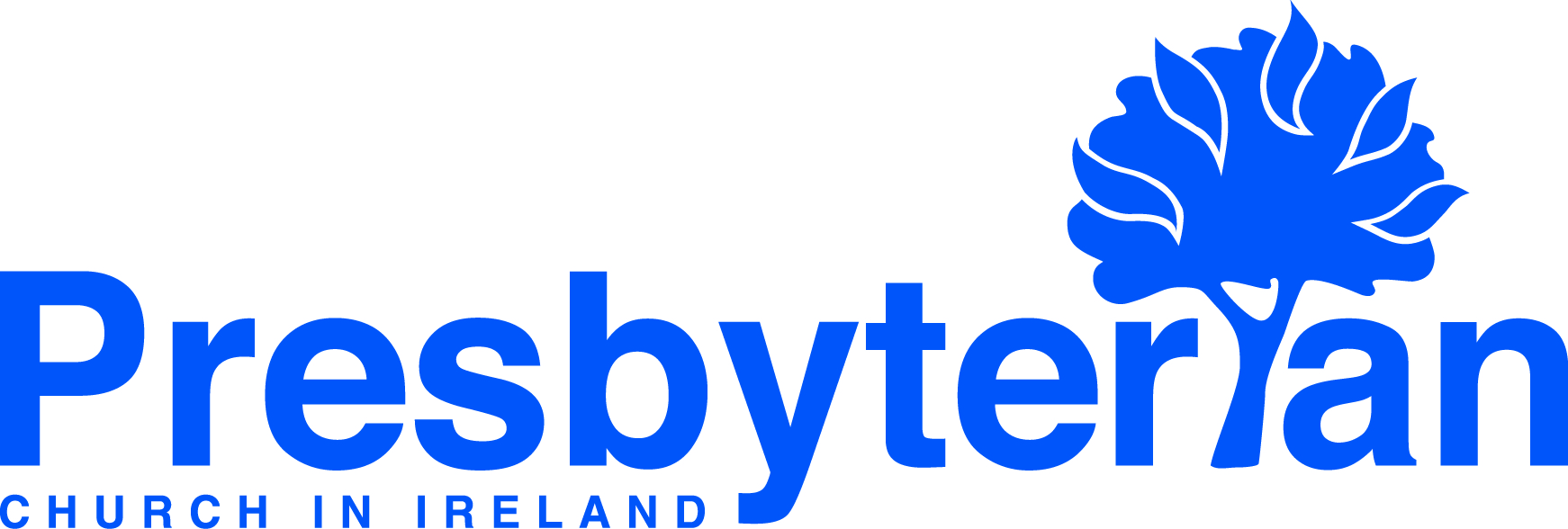 Let’s Pray                 Sun 19 Sept - Sat 25 Sept 2021